Pasi pentru creare etichete patch panel cu aparat de etichetare industrialDymo Rhino 6000+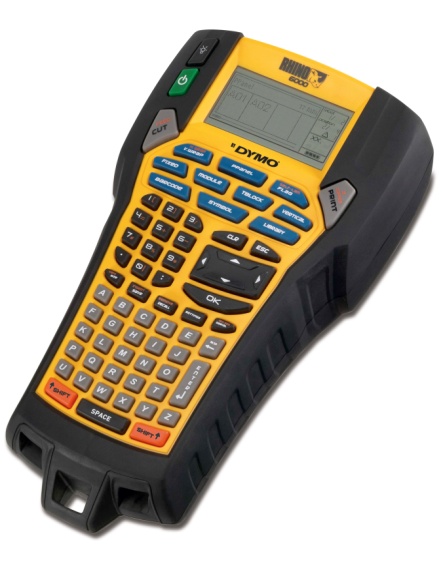 Modul de etichetare patch panel va permite sa etichetati un rand de porturi. Doar selectati distanta dintre porturi, introduceti textul si printati. Rezultatul consta intr-o eticheta durabila cu spatii egale si informatii pentru fiecare port in parte.Pentru a crea o eticheta pentru patch panel: 1. Apasati PPANEL; 2. Selectati Port distance (Distanta dintre porturi sau celule); 3. Introduceti distanta dintre fiecare port si apasati OK; 4. Selectati # of ports (nr porturi sau celule); 5. Introduceti numarul de porturi si apasati OK; 6. Selectati Done (ESC) pentru a crea o eticheta.ENSteps for creating patch panel labels withindustrial labeling machineDymo Rhino 6000+The patch panel labeling mode allows you to label a row of ports.Just select the distance between the ports, enter the text and print.The result is a durable label with equal spaces and information for each port.To create a patch panel label:  1. Click PPANEL;  2. Select Port distance;  3. Enter the distance between each port and press OK;  4. Select # of ports (no ports or cells);  5. Enter the number of ports and press OK;  6. Select Done (ESC) to create a label.